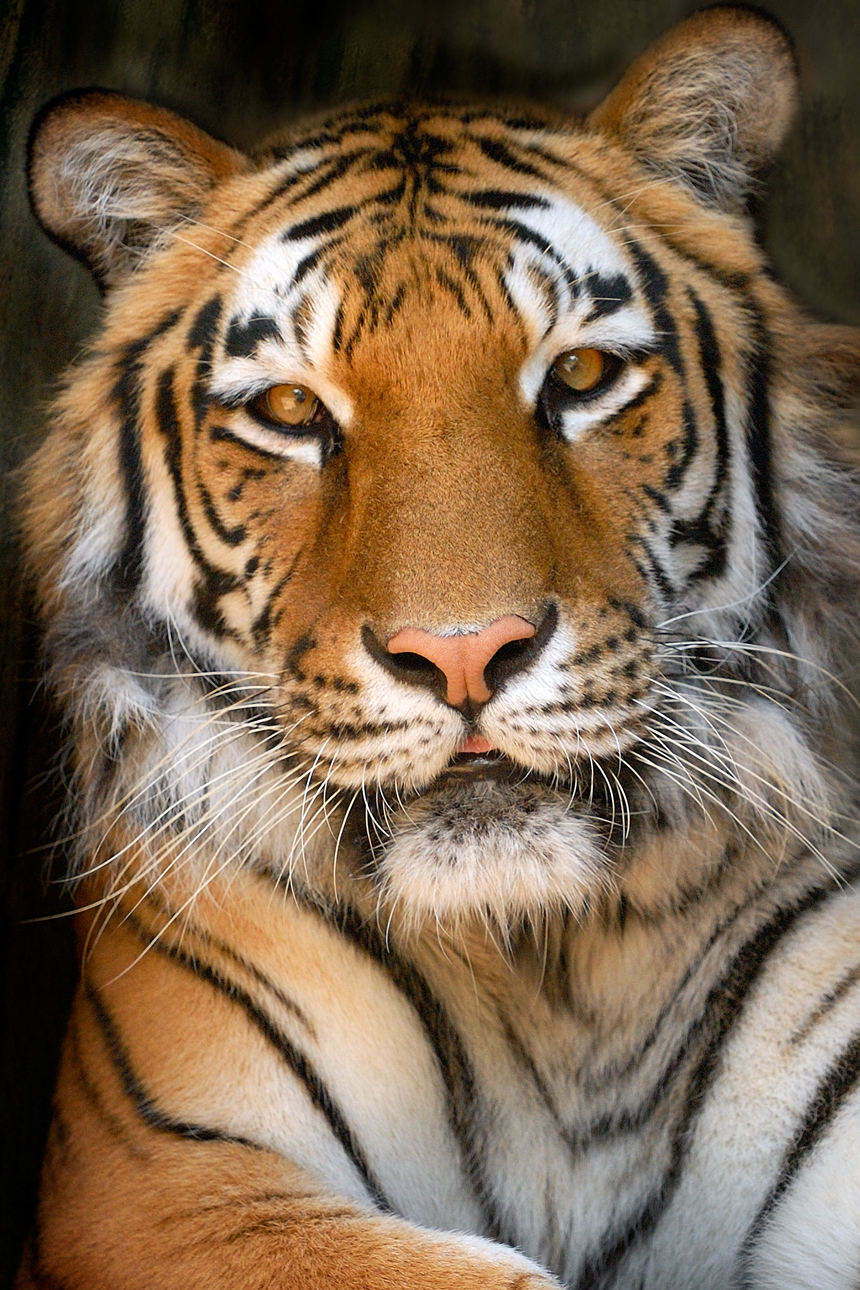 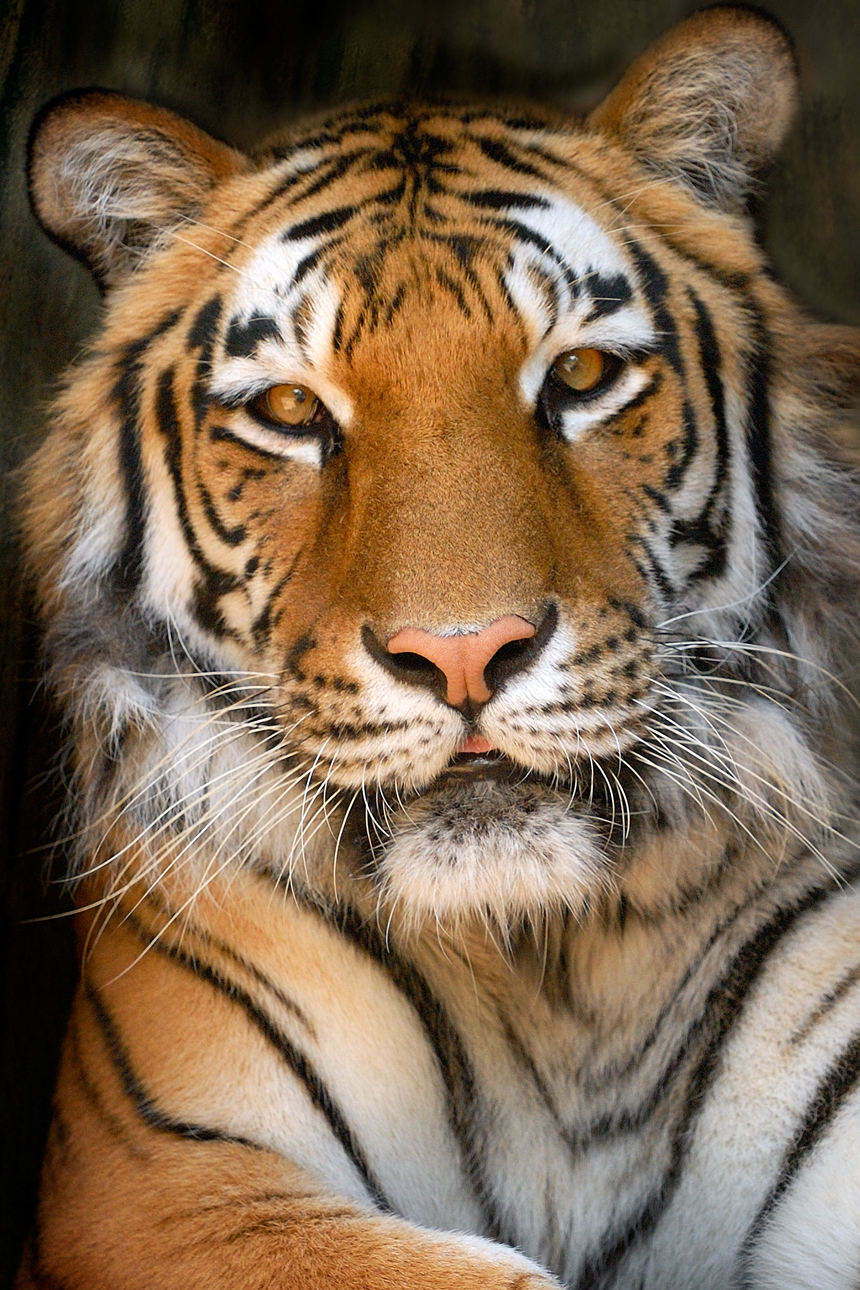 SUNDAYMONDAYTUESDAYWEDNESDAYTHURSDAYFRIDAYSATURDAY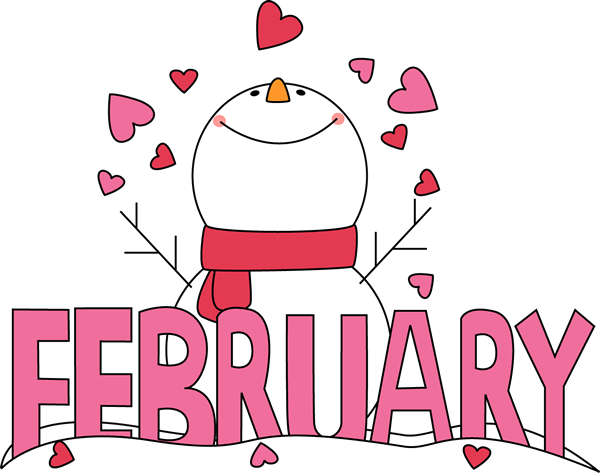 February 1Cinnamon BunOr Cereal Whole Grain BreadFruit / VegetableMilk / JuiceOffer verses serve -Students must take3 of 5 items to count as a lunch & one must be a fruit or vegetable.February 4French Toast SticksOrCereal Whole Grain BreadFruit / Vegetable Milk / JuiceFebruary 5Funnel CakeOr Cereal Bar & YogurtWhole Grain BreadFruit / VegetableMilk / JuiceFebruary 6Waffles &Sausage PattyOrCereal Whole Grain BreadFruit / VegetableMilk / JuiceFebruary 7Breakfast PizzaOrCereal Bar & YogurtWhole Grain Bread Fruit / VegetableMilk / JuiceFebruary 8Cinnamon BunOr Cereal Whole Grain BreadFruit / VegetableMilk / JuiceMenu subject to changeAll Meals areserved with 1% milk, fat free chocolate, fat free vanilla, fat free strawberry and skimFebruary 11French Toast SticksOrCereal Whole Grain BreadFruit / Vegetable Milk / JuiceFebruary 12Funnel CakeOr Cereal Bar & YogurtWhole Grain BreadFruit / VegetableMilk / JuiceFebruary 13Waffles &Sausage PattyOrCereal Whole Grain BreadFruit / VegetableMilk / JuiceFebruary 14 Breakfast PizzaOrCereal Bar & Yogurt Whole Grain Bread Fruit / VegetableMilk / JuiceFebruary 15No School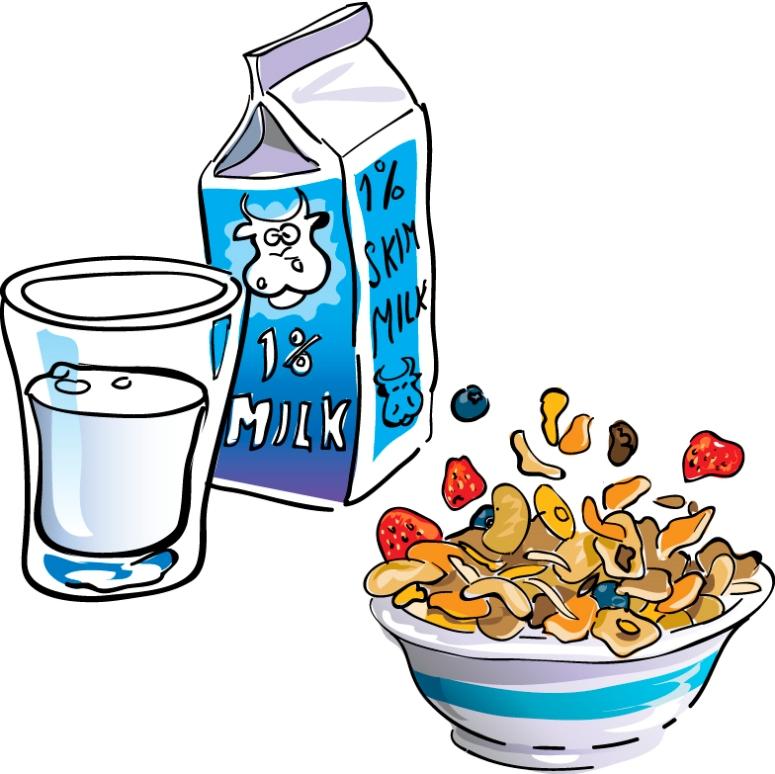 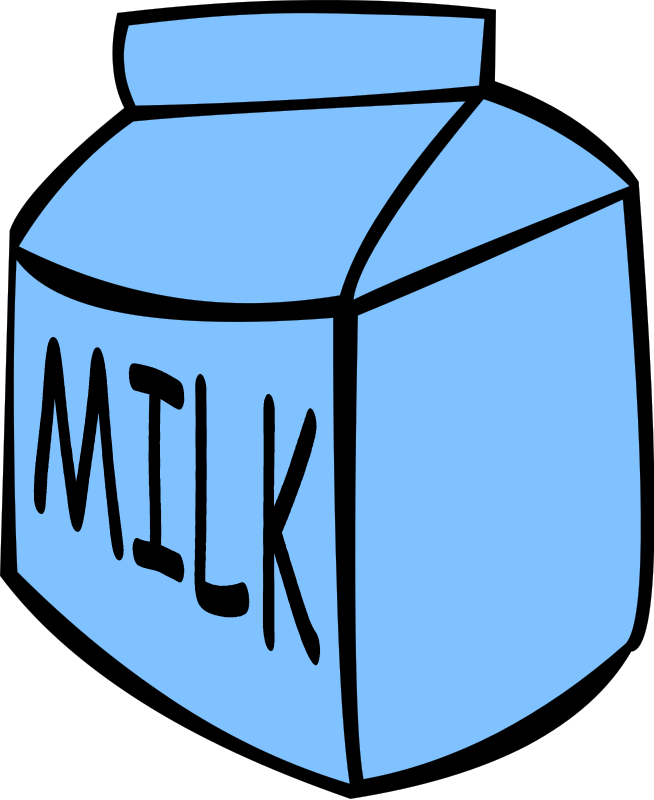 February 18No SchoolFebruary 19Funnel CakeOr Cereal Bar & YogurtWhole Grain BreadFruit / VegetableMilk / JuiceFebruary 20Waffles &Sausage PattyOrCereal Whole Grain BreadFruit / VegetableMilk / JuiceFebruary 21Breakfast PizzaOrCereal Bar & Yogurt Whole Grain Bread Fruit / VegetableMilk / JuiceFebruary 22Cinnamon BunOr Cereal Whole Grain BreadFruit / VegetableMilk / JuiceElementary Breakfast$ 1.55Milk - .50Reduced - .40No breakfast on two hour delaysFebruary 25French Toast SticksOrCereal Whole Grain BreadFruit / Vegetable Milk / JuiceFebruary 26Funnel CakeOr Cereal Bar & YogurtWhole Grain BreadFruit / VegetableMilk / JuiceFebruary 27Waffles &Sausage PattyOrCereal Whole Grain BreadFruit / VegetableMilk / JuiceFebruary 28Breakfast PizzaOrCereal Bar & YogurtWhole Grain Bread Fruit / VegetableMilk / JuiceMarch 1 Cinnamon BunOr Cereal Whole Grain BreadFruit / VegetableMilk / Juice